1.	 Name of the Certificate 1  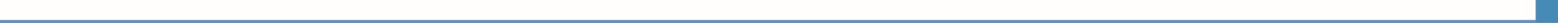 Field of study 7661 M social educational worker2. Translated title of the Certificate 2  Študijný odbor 7661 M sociálno-výchovný pracovník (sk)3. Profile of skills and competencesThe holder of the certificate is able to:to communicate correctly in the official language, both verbally and in writing,to communicate using one world language at least at the B1 level per the Common European Reference Framework,to adapt to changing living and working conditions, to work in a team and to take responsibility for assigned tasks,to work with information, to use information and communication technologies and equipment,to apply the principles of financial literacy, to act environmentally with regard to a sustainable development strategy,to apply basic legal rules, the principles of occupational health and safety and environmental protection,to communicate with people sensitively and tactfully,to provide basic first aid in response to accidents, small injuries and life-threatening conditions,to understand the system of social care for targeted groups of persons,to specify and analyse social policy of the state, its system and tools,to introduce the content and meaning of legal rules regarding provision of help to individual population groups,to apply knowledge acquired from pedagogy and psychology into practice,to apply specifics of educational and social work with people coming from a disadvantaged social background, with people with health disadvantage,to design solution regarding care for family, children, youth, risk groups,to cooperate with specialists from educational, training, advisory, health and social institutions,to plan, organize, carry out and evaluate educational activities,to create programs of leisure activities for children/students/clients of various age categories,to apply skills of pedagogy and social communication,to create factually, stylistically and grammatically correct written documents of work character,to apply knowledge of mental hygiene, methods and techniques of self-knowledge, self-regulation, self-discipline to handle stress and occupational hazards,to exercise and protect human rights.4. 	Range of occupations accessible to the holder of the certificate 3Graduates find work in professions and job titles in the field of education outside school hours, mainly in social assistance institutions. Graduates find work in job titles in state and local administration.Examples of potential job titles: educator in social assistance institutions (educator in social-legal protection and social curatorship bodies, educator in social services institutions).5. 	Official basis of the certificate5. 	Official basis of the certificateBody awarding the certificateAuthority providing accreditation / recognition of the certificateMinistry of Education, Science, Research and Sport of the Slovak RepublicStromová 1813 30 BratislavaPhone: +421 2/59 374 111www.minedu.sk Level of the certificate (national or European) 1Full secondary vocational education SKQF/EQF 4ISCED 354Grading scale / Pass requirements    1 – excellent   2 – praiseworthy   3 – good   4 – sufficient   5 – insufficientAccess to next level of education / training 1Higher vocational education, ISCED 554University, 1st degree, ISCED 655, 645, 665  University, 2nd degree, ISCED 766International agreements on recognition of qualifications1     Legal basis     Legal basis   Act No. 245/2008 Coll. on Education and Training (Education Act) and on amendment of certain acts; Act No. 61/2015 Coll. on Vocational Education and Training and on amendment of certain acts; Decree of the Ministry of Education of the Slovak Republic no. 318/2008 Coll. on the completion of studies at secondary schools, as amended.    Act No. 245/2008 Coll. on Education and Training (Education Act) and on amendment of certain acts; Act No. 61/2015 Coll. on Vocational Education and Training and on amendment of certain acts; Decree of the Ministry of Education of the Slovak Republic no. 318/2008 Coll. on the completion of studies at secondary schools, as amended. 6.	 Officially recognised ways of acquiring the certificate6.	 Officially recognised ways of acquiring the certificateSuccessful completion of the four-year training program in the given field of study by passing the school leaving examination.Successful completion of the four-year training program in the given field of study by passing the school leaving examination.7. 	Additional information   After successful completion of the training program in the given field of study the graduates receive a certificate confirming their passing of the school leaving examination. 7. 	Additional information   After successful completion of the training program in the given field of study the graduates receive a certificate confirming their passing of the school leaving examination. Entry requirements 1lower secondary education ISCED 244fulfilment of prerequisites in the admission procedure Entry requirements 1lower secondary education ISCED 244fulfilment of prerequisites in the admission procedure  More information (including a description of the national qualifications system) More information (including a description of the national qualifications system)Ministry of Education, Science, Research and Sport of the Slovak Republic, Study and Training Grouphttps://www.minedu.sk/18673-sk/studijne-a-ucebne-odbory-sauo/Ministry of Education, Science, Research and Sport of the Slovak Republic, Study and Training Grouphttps://www.minedu.sk/18673-sk/studijne-a-ucebne-odbory-sauo/   National Europass Centre   National Europass CentreState Vocational Education Institute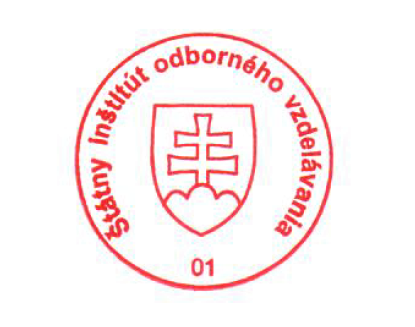 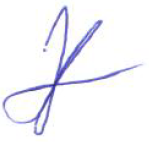 Bellova 54/a,837 63 Bratislavaeuropass@siov.sk www.europass.sk State Vocational Education InstituteBellova 54/a,837 63 Bratislavaeuropass@siov.sk www.europass.sk 